Employment Application    Full Name:_____________________________________ D.O.B.:___________________		Last	                        First		M.I.	            __________________________________________________________________________________		Address                           __________________________________________________________________________________	Zip Code	                                 City					              State		    Phone:________________________Email:__________________________________    Date Available:_________________ Social Security No.:________________________    Position Applied for:______________________________________________________EDUCATION   Why do you want to work for us?   What is your availability?Why should we hire you?Will you be available to work weekends and holidays?Do you have a resume? (if available) Attach and email to: PLEASE LIST THREE PROFESSIONAL REFERENCES.(Teachers Coaches Clergy if no other jobsMilitary BackgroundBranch:		From:	To: 	Rank at Discharge:	Type of Discharge: 	If other than honorable, explain:What was your job (MOS)? Explain:BRING IN YOUR DD214Company:_________________	Phone: 	  Address:	_____________Supervisor:_______ 	 Job Title:	Starting Salary: $	Ending Salary: $ 	Responsibilities:  		From:		To:	Reason for Leaving: 	May we contact your previous supervisor for a reference?								   YES	         NOCompany:_________________	Phone: 	  Address:	_____________Supervisor:_______ 	 Job Title:	Starting Salary: $	Ending Salary: $ 	Responsibilities:  		From:		To:	Reason for Leaving: 	May we contact your previous supervisor for a reference?								   YES	         NOI certify that my answers are true and complete to the best of my knowledge.If this application leads to employment, I understand that false or misleading information in my application or interview may result in my release.Signature:	Date: 	WHEN COMPLETED, SCAN AND RETURN BY EMAIL (WITH RESUME IF AVAILABLE) TO: gina.brinkley51@gmail.comAre you a citizen of the United States?YESNOIf no, are you authorized to work in the U.S.?YESNOHave you ever been convicted of a felony?YESNOIf yes, explain:High School:High School:From:To:Did you graduate?YesNoName and Address:Name and Address:Name and Address:Name and Address:Name and Address:Name and Address:Name and Address:College:College:From:To:Did you graduate?YesNoName and Address:Name and Address:Name and Address:Name and Address:Name and Address:Name and Address:Name and Address:Other:Other:From:To:Did you graduate?Yes No Name and Address:Name and Address:Name and Address:Name and Address:Name and Address:Name and Address:Name and Address:Full Name:Relationship:Company:Phone:Address:Full Name:Relationship:Company:Phone:Address:Full Name:Relationship:Company:Phone:Address: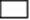 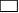 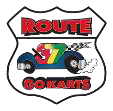 